СОЮЗ «НОВОСИБИРСКАЯ ГОРОДСКАЯ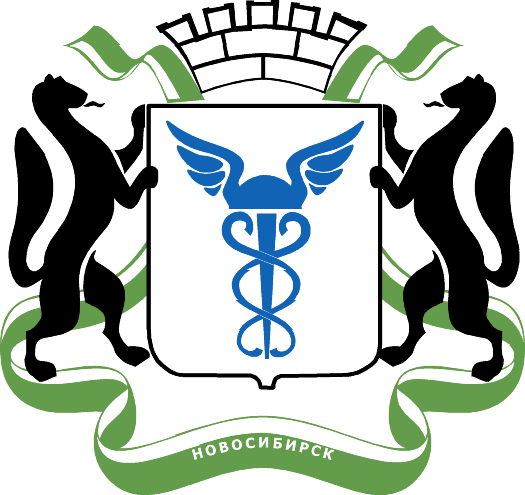 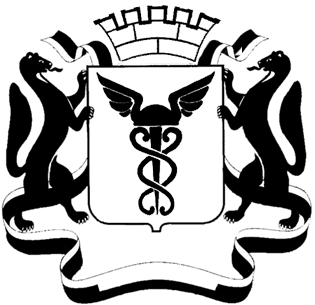 ТОРГОВО-ПРОМЫШЛЕННАЯ ПАЛАТА». Новосибирск, ул.М.Горького 79,  тел/факс 223-80-20	Заявка на письменный перевод/ редактирование Заказчик (наименование организации, адрес фактический):__________________________________________________________________ИНН: _________________________КПП: _________________________Контактное лицо:__________________________________________________Телефон:__________________________________________________________E-mail:____________________________________________________________Банковские реквизиты:Просим осуществить перевод (обозначение документа)___________________с ________________ языка на ________________язык, а также выполнить (в случае необходимости подчеркнуть) заверение перевода печатью Исполнителя в срок до «___» _______________ 202_  г.Оплату согласно тарифу обязуемся перечислить в срок до ________________________ 202_ г.Заказчик уведомлен, что Исполнитель вправе не предоставлять услуги в случае отсутствия своевременной оплаты работ со стороны Заказчика. Дата подачи заявки «___» _______________ 202_  г.Подпись представителя Заказчика ___________________________ М.П. (при наличии)Перечень материалов для передачи на перевод:1.2.…